SPUD LICIOUS BAR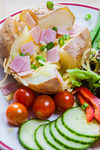 Healthy Tasty Jacket Potato FillingsCold Fillings :                   Cheese Allergens MILKColeslawAllergens EGG,  Tuna MayoAllergens FISH, EGGHealthy Tasty Jacket Potato FillingsCold Fillings :                   Cheese Allergens MILKColeslawAllergens EGG,  Tuna MayoAllergens FISH, EGGJacket Potato with       One Filling     £1.60 Side Salad      40p  Extra Topping  60p*Menu Subject to Change*Hot Fillings:Baked BeansAllergens Chicken CurryAllergens MILK, MUSTARD, NUTSChilli con CarneAllergen  